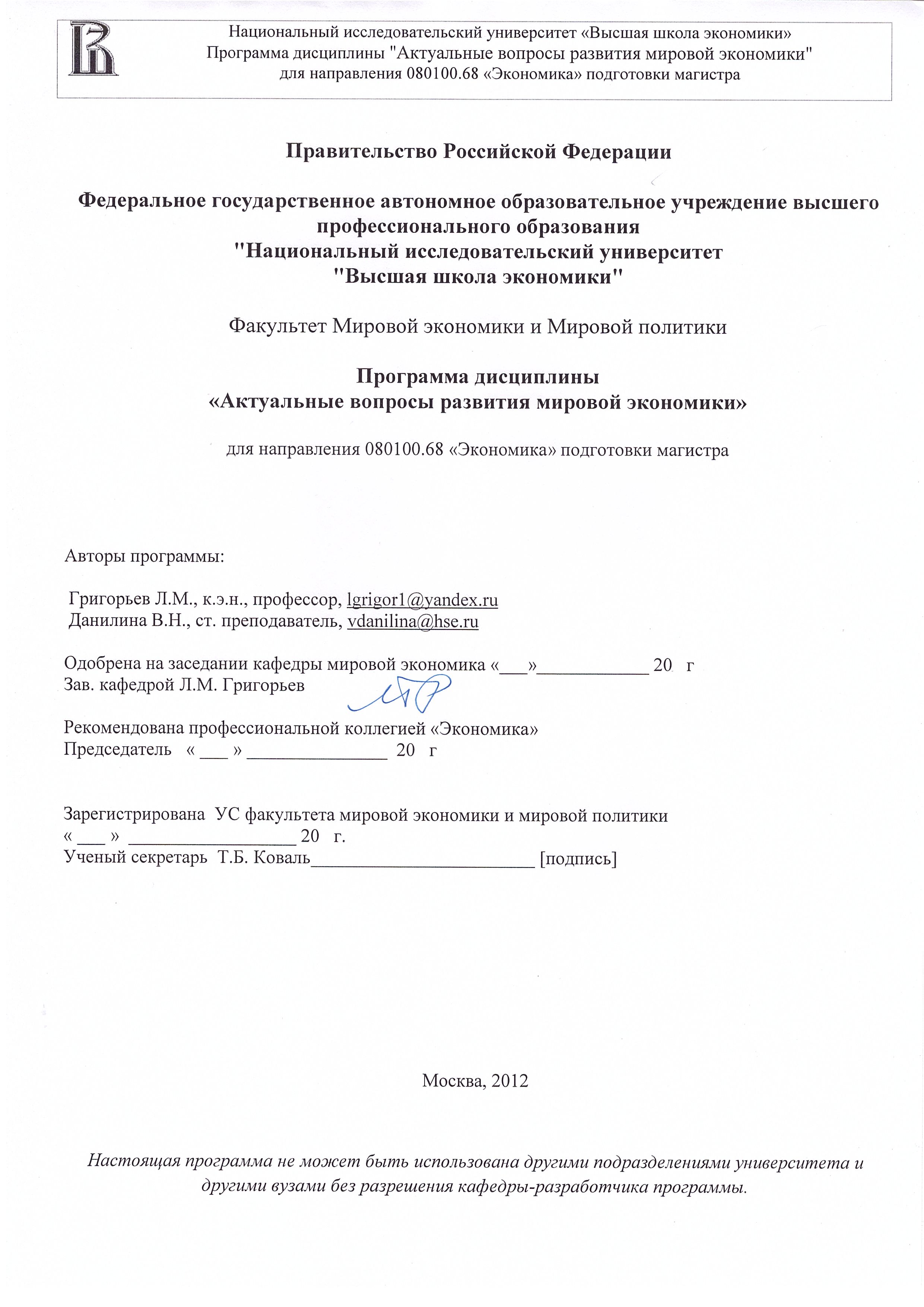 1 Область применения и нормативные ссылки      Настоящая программа учебной дисциплины устанавливает минимальные требования к знаниям и умениям студента и определяет содержание и виды учебных занятий и отчетности. Программа предназначена для преподавателей, ведущих данную дисциплину, учебных ассистентов и студентов, обучающихся по направлению 080100.68 Экономика, изучающих дисциплину "Актуальные вопросы развития мировой экономики".       Программа разработана в соответствии с:Оригинальным образовательным стандартом НИУ ВШЭ;Образовательной программой 080100.68 «Экономика» подготовки магистра;Рабочим учебным планом университета по направлению подготовки 080100.68 «Экономика», утвержденным в 2012 г.2 Цели освоения дисциплины    Цели курса - подготовка слушателей к качественному и количественному анализу экономических проблем; обзор ключевых проблем мировой экономики, позволяющий выбрать темы для самостоятельной работы; обзор основных факторов, определяющих развитие мировой экономики висторической перспективе (ретроспективе); установление связей между факторами и основнымитеориями, целями и методами политики экономического прогресса; развитие у студентов понимания важности постоянной работы с историческими и статистическими материалами.3 Компетенции обучающегося, формируемые в результате освоениядисциплиныВ результате освоения дисциплины студент должен:Знать основные тенденции развития мировой экономики, основные экономические законы;Уметь анализировать источники научной информации по изучаемой проблематике, формулировать собственные суждения о процессах, происходящих на мировой экономической арене;Иметь навыки презентации собственных суждений, ораторского искусства, ведения дебатов.В результате освоения дисциплины студент осваивает следующие компетенции:4 Место дисциплины в структуре образовательной программы      Настоящая дисциплина относится к циклу гуманитарных и социально-экономических дисциплин, является адаптационной для слушателей, то есть восполняет знания, не полученные в требуемом объеме на предыдущей ступени обучения.Изучение данной дисциплины базируется на следующих дисциплинах:Основы экономической теорииИстория экономических ученийИностранный языкОсновные положения дисциплины должны быть использованы в дальнейшем при изученииследующих дисциплин:МакроэкономикаБазовые курсы специализаций магистерской программы "Мировая экономика"5 Тематический план учебной дисциплины6 Формы контроля знаний студентов6.  Критерии оценки знаний, навыковОценки по всем формам текущего контроля выставляются по 5-ти балльной шкале.6.1  Порядок формирования оценок по дисциплине       Преподаватель оценивает самостоятельную работу студентов посредством проверки эссестудентов.       Результирующая оценка за дисциплину рассчитывается следующим образом:Орезульт = Оэссе + ОзачетВсе оценки выставляются по 5-тибалльной шкале, от 0 до 5 баллов.На зачете студент может получить дополнительный вопрос (дополнительную практическуюзадачу, решить к пересдаче домашнее задание), ответ на который оценивается в 1 балл.7 Содержание дисциплиныТема 1. Экономический рост и его факторы           Виды экономических ресурсов, капитал и труд, энергия, научно-технический прогресс; ихкомбинации. Природные ресурсы в меняющих исторических условиях (всегда ли «проклятье»?).Географическое положение, природные условия. Научно-технический прогресс и его воплощение вматериальных активах, человеческом капитале. Норма накопления, образование, трудовая этика.Вопросы к семинарам:1. Динамика соотношения факторов экономического развития2. Какова отраслевая структура экономики развитых и развивающихся стран?3. Основные черты научно-технического прогресса на современном этапе4. Насколько хорош ВВП как основной показатель экономического развития?Тема для дискуссии: Что лучше: ранний старт в развитии или догоняющее развитие?Обязательная литература:1. Кудров В.М. Мировая экономика. М.: ЮстицИнформ, 2009. Гл. 1, 8.2. Vaury O. Is GDP a good measure of economic progress? // Post-autistic economics review, Issue no. 20,3 June 2003Дополнительная литература:1. Ломакин В.К. Мировая экономика. М.: ЮНИТИ-ДАНА, 2007. Гл. 1, 14.2. Auty R.M. The political economy of resource-driven growth // European Economic Review. 2001. No.45. P. 839-846.3. Friedman T. The Lexus and the Olive Tree. New York, 2000Тема 2. Циклы и кризисыДлинные тренды и Кондратьевские циклы. Освоение ресурсов Земли – пределы роста. Рим-ский клуб и глобальные проблемы человечества. Противодействие изменениям климата как объектмеждународного сотрудничества. Энергетическая бедность. Нехватка воды и продовольствия какновый глобальный вызов Мировой экономический цикл: финансовые рынки, теории цикла и фи-нансовые кризисы. Относительность классических теорий в условиях кризиса, конфликт интересов,возникновение паники. Стационарные режимы и кризис 2008-2009 гг. Долгосрочные стратегии внеустойчивом мире.Вопросы к семинарам:1. Кондратьевские циклы: выдерживают ли они проверку историческим опытом?2. Деловой цикл – дестабилизатор или «санитар леса»?3. Влияние глобальных изменений климата на мировую экономику.4. Основные меры по противодействию глобальным изменениям климата.5. Охарактеризуйте проблему дефицита пресной воды с точки зрения мирового хозяйства.Тема для дискуссии: Кризисы в мировой экономике: болезнь или естественное явление?Обязательная литература:1. Яковец Ю. Волны Кондратьева и цикличная динамика экономики и войн: теория и будущее// Экономические стратегии, №3. 2005.2. Макаров И.А. Глобальные изменения климата и мировая экономика // Мировая экономика имеждународные отношения, №12. 20113. Данилов-Данильян В.И. Глобальная проблема дефицита пресной воды // Век глобализации.№1. 2008.Дополнительная литература:1. Лихачева А.Б., Макаров И.А., Савельева А.В. На хлеб и воду. Вулкан азиатского роста:возможности для России // Россия в глобальной политике, 2010. Т. 8. № 4. C. 82-93.2. Гвишиани Д.М. Пределы роста - первый доклад Римскому клубу / Римский клуб. Исто-рия создания, избранные доклады и выступления, официальные материалы. Под ред. Д.М.Гвишиани. М., УРСС, 1997.3. Wackernagel M. at al. Tracking the ecological overshoot of the human economy / Proceedingsof the National Academy of Science, Vol. 99, No. 14. 2002.4. Полетаев А.В., Савельева И.М. "Циклы Кондратьева" в исторической ретроспективе. М.:Юстицинформ, 2009. введение, главы 1,25. Обзор доклада Николаса Стерна «Экономика изменения климата» / Кокорин А.О., Кура-ев С.Н. WWF, GOF. М.: WWF России, 20076. Rothbard M. The Kondratieff Cycle: Real or Fabricated? // Investment Insights, August-September, 1984Тема 3. Международные финансыСбережения на уровне семьи, фирмы, государства. Роль финансовых посредников. Финансовая глобализация. Норма сбережений и норма накопления. Переток капитала: прямой и портфельный, частный и государственный, явный и скрытый, переводы частных лиц. Роль курсов валют, процентной ставки и кризисов.Вопросы:1. Финансовые рынки и их функции2. Какова средняя норма прибыли? Сравните нормы прибыли по основным отраслям3. Какова оптимальная норма накопления в экономике страны? Сравните нормы накопления введущих странах мира4. Роль зарубежных инвестиций в экономике. Их позитивные и негативные последствия5. Спекулятивный капитал как фактор дестабилизации международной экономической систе-мы. Его роль в финансовых кризисахТема для дискуссии: Является ли развитие финансового сектора отражением развития реальногосектора?Обязательная литература:1. Thurow L.C. Profits / The Concise Encyclopedia of Economics. 2008.2. Ломакин В.К. Мировая экономика. М.: ЮНИТИ-ДАНА, 2007. Гл. 8.3. Кудров В.М. Мировая экономика. М.: ЮстицИнформ, 2009. Гл. 1, с. 15-16.Дополнительная литература:1. Мишкин Ф. Экономическая теория денег, банковского дела и финансовых рынков. М, 2006,Главы 1, 22. Суэтин А. О причинах современного финансового кризиса // Вопросы экономики. 2009. №1.с. 40-51.3. Суэтин А. Структурный расцвет финансовых рынков // Вопросы экономики, 2010. №12. С.59-69.4. Кругман П. Возвращение великой депрессии. М.: ЭКСМО, 2009.5. Иванов И.Д. Россия в международном движении капитала // Мировая экономика и междуна-родные отношения. 2009. №1. С. 3-16.6. Григорьев Л.М., Салихов М.Р. Финансовая архитектура: экстренный ремонт // Россия в гло-бальной политике, № 4, Том 7, 2009, C. 8-21.Тема 4. Мировая энергетикаМасштабы мировой энергетической взаимозависимости. Унаследованные ресурсы и активы,использование доходов для модернизации «неэнергетической» экономики. Стейкхолдеры и собственники: различия интересов сторон. География ресурсов нефти, природного газа, угля. Ядернаяэнергетика. Проблема выбросов парниковых газов.Вопросы к семинарам:1. Распределение энергетических ресурсов по территории Земли2. Изменение структуры энергобаланса в ретроспективе3. Структура энергетического баланса по странам мира4. Что такое энергобезопасность?5. Голландская болезнь и ее причиныТема для дискуссии: Что лучше: энергоэффективность или экстенсивное развитие энергетики?Обязательная литература:1. Макаров А.А., Григорьев Л.М. Прогноз развития энергетики мира и России до 2035 г. М.,2012.2. Гуриев С., Сонин К. Экономика ресурсного проклятья // Вопросы экономики. 2008. №4.3. ElBaradei M. Addressing the Global Energy Crisis / Commonwealth Finance Ministers ReferenceReport 2008.Дополнительная литература:1. Ергин. Д. Добыча. Всемирная история борьбы за нефть, деньги и власть. М.: Де Ново, 2001.2. Григорьев Л., Белова М., Курдин А. Энергетическая безопасность США: объективнаякартина и национальный подход» / в «США в поисках ответов на вызовы 21 века». М.,ИМЭМО РАН, 2010.3. Энергетическая стратегия России на период до 2030 г. (утверждена распоряжениемПравительства РФ от 13 ноября 2009 г. № 1715-р).4. BP Statistical Review of World Energy 2010.5. Energy Charter Secretariat. Putting a Price on Energy. International Pricing Mechanisms for Oiland Gas. Brussels, Energy Charter Secretariat, 2007. P. 41 – 96.6. Resources to Reserves: Oil And Gas Technologies for the Energy Markets of the Future. OECD,2005.7. Григорьев Л., Крюков В. Мировая энергетика на перекрестке дорог: какой путь выбрать Рос-сии? // Вопросы экономики. 2009. № 12.Тема 5. Социальная структура обществаВнутристрановая и межстрановая социальная структура. Высшее общество, средний класс, бедность и социальное неравенство. Социальная структура как стимул или ограничитель роста. Бедность, демографическая проблема и миграция как экстерналии. Глобализация как эффект инфотизации и миграции.Вопросы к семинарам:1. Уровень дифференциации доходов в развитых и развивающихся странах.2. В чем состоит роль элит в современном мире?3. Какова роль среднего класса в экономике страны?4. Бедность внутри страны и бедность стран5. Как победить бедность в современном мире?Тема для дискуссии: Экономический рост или справедливое распределение?Обязательная литература:1. Григорьев Л.М. Элиты и средний класс // Spero, 2011. №13.2. Иванов Н., Гоффе Н., Монусова Г. Глобализация и бедность // Мировая экономика имеждународные отношения. 2010. №9.3. Madland D. Growth and the Middle Class // Democracy, No. 20. 2011.Дополнительная литература:1. Кузнецова Е. Средний класс: западные концепции // Мировая экономика и международные отношения, №2. 2009.2. Иванов С. Трудовая миграция: факторы и альтернативы // Россия в глобальнйо политике,№6, 2006.3. Porter M. The Competitive Advantage of Nations. NY, 1990.4. Findlay R., O’Rourke K. Power and Plenty, Princeton Univercity Press, 2007.5. Шумахер Э. Малое прекрасно: Экономика, в которой люди имеют значение. – М.: Издательский дом Высшей школы экономики, 2012.6. Нуреев Р.М. Экономика развития: модели становления и модернизации рыночной экономики. М.: Норма, 2008. Параграф 6.3Тема 6. Военная экономикаЭкономика и прогресс как основа истории человечества. Оружие и НТП. Военные расходы,войны и потери. Войны экономические, «холодные» и «горячие»: продолжение политики инымисредствами. Неравномерность последствий войн. Инерция и реакция победителей и побежденных.Политика догоняющего (обгоняющего) развития.Вопросы:1. Война как тормоз развития2. Военно-технический прогресс и его приложение к гражданской экономике3. Распределение потерь у победивших и проигравших. Бывает ли результат войны однозначным?4. Может ли война быть эффективным методом ведения политики?5. Может ли поражение в войне быть стимулом экономического развития?6. Холодные войныТема для дискуссии: Какова роль психологической мобилизации в военных ситуациях?Обязательная литература:1. Шлыков В.В. Назад в будущее, или экономические уроки «холодной войны» // Россия в глобальной политике, 2006. № 2. Март-Апрель.2. Бордачев Т.В. Возвращение внешней политики // Россия в глобальной политике, 2010. № 4.Июль-Август3. Henderson D.R. The Economics of War and Foreign Policy: What's Missing? // Defense & SecurityAnalysis, Vol. 23, No. 1, 2007.Дополнительная литература:1. Findlay R., O’Rourke K. Power and Plenty. Princeton University Press, 20072. Mapping the Global Future: Report of the National Intelligence Council's 2020 Project. – UniversityPress of the Pacific, 2005. (Эл. версия: http://www.foia.cia.gov/2020/2020.pdf)3. Olson M. Power And Prosperity: Outgrowing Communist And Capitalist Dictatorships. – NY, BasicBooks, 2000.4. Пожаров А.И. Военная экономика России: история и теория. М., ВФЭУ, 2005.5. Higgs R. The Cold War Economy: Opportunity Costs, Ideology, and the Politics of Crisis // Explorationsin Economic History, July 1, 1994.Тема 7. Международная торговля: основные тенденции и современное состояниеОсновные этапы, факторы и динамика развития международной торговли. Масштабы, формы, товарная и географическая структура международной торговли товарами и услугами.Основные вопросы теорий международной торговли (ТМТ). Эволюция ТМТ: от меркантилизма до анализа роли ТНК в международной торговле.Обязательная литература:1. Elhanan Helpman (2011), “Understanding Global Trade”, Harvard University Press2. Аналитические отчеты OECD, WTO, UNCTAD, IMF.Дополнительная литература:1. Reis, José Guilherme, Farole, Thomas (2012). Trade Competitiveness Diagnostic Toolkit. The World Bank, Washington, D.C.2. Changing Patterns of Global Trade (2011). IMF. http://www.imf.org/external/np/pp/eng/2011/061511.pdf3. Baldwin, Richard E., Martin, Philippe (1999). Two Waves of Globalization: Superficial Similarities,Fundamental Differences. NBER, Working Paper 6904. http://www.nber.org/papers/w69044. Estevadeoral, Antoni, Frantz, Brian, Taylor, Alan M. (2003). The Rise and Fall of World Trade,1870-1939. The Quarterly Journal of Economics, vol.118, No.2 (May), p.359-407.http://www.nber.org/papers/w93185. Bensidoun, Isabelle, Ünal-Kesenci, Deniz (2008). Globalisation in Services. From Measurement ToAnalysis. OECD Statistics Working Paper, No.3. http://www.oecdilibrary.org/economics/globalisation-in-services_2431560153166. Mattoo, Aaditya, Stern, Robert M., Zanini, Gianni (ed.) (2008). A Handbook of International Tradein Services. Oxford. http://economics.adelaide.edu.au/downloads/services-workshop/A-Handbook-Of-International-Trade-In-Services.pdf7. Globalisation, Comparative Advantage and the Changing Dynamics of Trade. OECD, 2011.Тема 8. Неоклассические теории международной торговлиМодель открытой экономики в кратчайшем, кратко- и долгосрочном периоде: участие страны в международной торговле. Оценка выигрыша от торговли. Концепция сравнительных преимуществ.Однофакторная модель Д.Рикардо: граница производственных возможностей, определениеотносительных цен, спроса и предложения, выигрыш от торговли. Международная торговля и относительная заработная плата. Многотоварная рикардианская модель: основные элементы, относи-тельная заработная плата и специализация. Проблемы эмпирического подтверждения рикардианской модели. Критика теории Д.Рикардо.Модель специфических факторов производства в условиях открытой экономики: граница производственных возможностей, определение относительных цен, спроса и предложения, выигрыш от торговли.Теория факторных пропорций Э.Хекшера и Б.Олина. Теорема Столпера-Самуэльсона. Теорема выравнивания цен на факторы производства Хекшера-Олина-Самуэльсона. Теорема Рыбчин-ского. «Голландская» болезнь. Эмпирическая проверка теории Хекшера-Олина. ПарадоксВ.Леонтьева. Критика теории факторных пропорций.Стандартная модель международной торговли. Экономический рост и международная тор-говля. «Разоряющий» рост. Экспортоориентированная и импортозамещающая модели развития.Обязательная литература:1. Krugman, Paul R., Obstfeld, Maurice, Melitz, Marc J. (2012). International Economics. Theory andPolicy. Pearson, 9th ed.2. Ruffin, Roy J. (2011). The Development of International Trade Theory, in: Bernhofen, Daniel,Falvey, Rod, Greenaway, David, Kreickmeier, Udo (eds) (2011). Palgrave Handbook ofInternational Trade. Palgrave Macmillan, p. 15-38.3. Helpman, Elhanan (2011). Understanding Global Trade. The Belknap Press of Harvard UniversityPress, Cambridge, Massachusetts, and London, England.4. Edward Leamer (2012), The Craft of Economics: Lessons from the Heckscher-Ohlin Framework,MIT Press.Дополнительная литература:1. Ман, Томас. О богатстве Англии во внешней торговле, или Баланс нашей внешней торговли как регулятор нашего богатства. В сборнике: Вехи экономической мысли. Том 6 "Международная экономика". М.: ООО "ТЕИС", 2006. С. 91-105.2. Юм, Давид. О торговом балансе. В сборнике: Вехи экономической мысли. Том 6 "Международная экономика". М.: ООО "ТЕИС", 2006. С.112-123.3. Смит, Адам. Исследование о природе и причинах богатства народов. В сборнике: Вехи экономической мысли. Том 6 "Международная экономика". М.: ООО "ТЕИС", 2006. С. 59-67.4. Рикардо, Давид. Начала политической экономии и налогового обложения. В сборнике:Вехи экономической мысли. Том 6 "Международная экономика". М.: ООО "ТЕИС", 2006.С.142-153.5. Хекшер, Эли. Влияние внешней торговли на распределение дохода. В сборнике: Вехиэкономической мысли. Том 6 "Международная экономика". М.: ООО "ТЕИС", 2006.С.154-173.6. Олин, Бертил. Межрегиональная и международная торговля. В сборнике: Вехи экономической мысли. Том 6 "Международная экономика". М.: ООО "ТЕИС", 2006. С.174-187.7. Столпер, Уильям, Самуэльсон, Пол. Протекционизм и реальная заработная плата. В сборнике: Вехи экономической мысли. Том 6 "Международная экономика". М.: ООО "ТЕИС",2006. С.188-204.8. Самуэльсон, Пол. Ещё раз о международном выравнивании цен факторов производства. Всборнике: Вехи экономической мысли. Том 6 "Международная экономика". М.: ООО"ТЕИС", 2006. С.205-219.9. Леонтьев, Василий. Внутреннее производство и внешняя торговля: новое исследованиепозиций американского капитала. В сборнике: Вехи экономической мысли. Том 6 "Международная экономика". М.: ООО "ТЕИС", 2006. С.220-230.10. Рыбчинский, Тадеуш. Начальный запас факторов и относительные цены товаров. В сбор-нике: Вехи экономической мысли. Том 6 "Международная экономика". М.: ООО "ТЕИС",2006. С.231-235.11. Бхагвати, Джагдиш. Разоряющий рост: геометрическая иллюстрация. В сборнике: Вехиэкономической мысли. Том 6 "Международная экономика". М.: ООО "ТЕИС", 2006.С.410-414.12. Baldwin, Robert E. (2008). The Development and Testing of Heckscher-Ohlin Trade Models.Cambridge, London, The MIT Press.13. Hausmann, Ricardo, Hwang, Jason, Rodrik, Dani (2007). What You Export Matters. Journal ofEconomic Growth. 12:1-25.14. Hausmann, Ricardo, Klinger, Bailey (2006). Structural Transformation and Patterns ofComparative Advantage in the Product Space. August 2006. CID Working Paper No. 128.Тема 9. Новая теория международной торговлиНовые теории международной торговли. Теория технологического разрыва. Теория цикла жизни продукта. Гипотеза С.Линдера. Модель экономии за счет масштабов производства. Внутри- имежотраслевая торговля. Несовершенная конкуренция и международная торговля. Современныйэтап эмпирических исследований международной торговли.Обязательная литература:1. Krugman, Paul R., Obstfeld, Maurice, Melitz, Marc J. (2012). International Economics. Theoryand Policy. Pearson, 9th ed.2. Ruffin, Roy J. (2011). The Development of International Trade Theory, in: Bernhofen, Daniel,Falvey, Rod, Greenaway, David, Kreickmeier, Udo (eds) (2011). Palgrave Handbook ofInternational Trade. Palgrave Macmillan, p. 15-38.3. Helpman, Elhanan (2011). Understanding Global Trade. The Belknap Press of HarvardUniversity Press, Cambridge, Massachusetts, and London, England.Дополнительная литература:1. Линдер, Стаффан. К вопросу о торговле и трансформации. В сборнике: Вехи экономической мысли. Том 6 "Международная экономика". М.: ООО "ТЕИС", 2006. С.417-435.2. Познер, Ричард. Международная торговля и изменение технологий. В сборнике: Вехиэкономической мысли. Том 6 "Международная экономика". М.: ООО "ТЕИС", 2006.С.436-453.3. Тинберген, Ян. Предложения по поводу международной экономической политики. Всборнике: Вехи экономической мысли. Том 6 "Международная экономика". М.: ООО"ТЕИС", 2006. С.475-487.4. Баласса, Бела. Внутриотраслевая специализация. В сборнике: Вехи экономической мысли.Том 6 "Международная экономика". М.: ООО "ТЕИС", 2006. С.504-511.5. Вернон, Раймонд. Гипотеза продуктового цикла в новом международном окружении. Всборнике: Вехи экономической мысли. Том 6 "Международная экономика". М.: ООО"ТЕИС", 2006. С.512-522.6. Кругман, Пол. Возрастающая отдача и международная торговля. В сборнике: Вехи экономической мысли. Том 6 "Международная экономика". М.: ООО "ТЕИС", 2006. С.523-532.7. Хелпман, Элханан. Международная торговля при наличии дифференциации продуктов,экономии от масштаба и монополистической конкуренции. В сборнике: Вехи экономической мысли. Том 6 "Международная экономика". М.: ООО "ТЕИС", 2006. С.533-548.8. Портер, Майкл. Конкурентные преимущества стран. В сборнике: Вехи экономическоймысли. Том 6 "Международная экономика". М.: ООО "ТЕИС", 2006. С. 549-582.9. Greenaway, David, Milner, Chris (2005). What Have We Learned From a Generation's Researchon Intra-Industry Trade? in: Jayasuriya, Sisira (ed.) (2005). Trade Theory, Analytical Modelsand Development. Essays in Honour of Peter Lloyd, Vol.1. Cheltenham, Northampton, EdwardElgar, p. 147-160.Тема 10. Фирма в теории международной торговлиГетерогенность фирм и выход на международный рынок: теоретические модели и эмпирическая проверка. Эффект "обучения посредством экспортирования". Влияние либерализации торговлии неравенства в уровне заработных плат на принятие решения об экспортировании. Участие в меж-дународной торговле и качество продукта. Стратегия мультипродуктовых фирм на международныхрынках.Инвестиции и внешнеторговая стратегия компании. Предпосылки и эффективность приме-нения стратегий горизонтального и вертикального инвестирования. Теория контрактов и структурамногонациональной компании.Обязательная литература:1. Greenaway, David, Kneller, Richard, McGowan, Danny (2011). Firms' InternationalisationStrategies: The Evidence. in: Bernhofen, Daniel, Falvey, Rod, Greenaway, David, Kreickmeier,Udo (eds) (2011). Palgrave Handbook of International Trade. Palgrave Macmillan, p. 160-196.2. Markusen, James R. (2011). Multinationals Firms. in: Bernhofen, Daniel, Falvey, Rod,Greenaway, David, Kreickmeier, Udo (eds) (2011). Palgrave Handbook of International Trade.Palgrave Macmillan, p. 236-262.Дополнительная литература:1. Elhanan Helpman (1984), “A Simple Theory of International Trade with MultinationalCorporations”, Journal of Political Economy, 92(3), pp.451-4712. Bernard, Andrew B., Jensen, J. Bradford, Redding, Stephen J., Schott, Peter K. (2007). Firms inInternational Trade. The Journal of Economic Perspectives. Vol.21, No.3 (Summer), p.105-130.3. Taylor, Timothy G., Seale, James L. (2002). International Trade and the Firm. in: Ch.Moss,G.Rausser, A.Schmitz, T.Taylor, D.Ziberman (eds) (2002). Agricultural Globalization, Tradeand the Environment. Boston, Dordrecht, London, Kluwer Academic Publishers, 2002, p. 329-343.4. Buckley, Peter J., Ghauri, Pervez N. (2004). Globalisation, Economic Geography and theStrategy of Multinational Enterprises. Journal of International Business Studies. Vol.35, No.2(March), p.81-98.5. Carlos, Ann M., Nicholas, Stephen (1988). "Giants of an Earlier Capitalism": The CharteredTrading Companies as Modern Multinationals. Business History Review. Vol. 62, No.3(Autumn), p. 398-419.6. Markusen, James (1995). The Boundaries of Multinational Enterprises and the Theory ofInternational Trade. Journal of Economic Perspectives, Vol.9, No.2 (Spring), p.169-189.7. Greenaway, David, Kneller, Richard (2007). Firm Heterogeneity, Exporting and Foreign DirectInvestment. Economic Journal. Vol. 117, Issue 517 (February), F134-F161.8. Lanz, Rainer, Miroudot, Sebastien (2011). Intra-Firm Trade. Patterns, Determinants and PolicyImplications. OECD Trade Policy Working Papers, No.114.9. Иванов И.Д. Российские предприятия в открытой рыночной экономике. М., Общество со-хранения литературного наследия, 2011.http://www.hse.ru/data/2012/03/26/1265607887/Ivanov-maket_NEW.PDF10. Elhanan Helpman, Marc Melitz and Stephen Yeaple (2004), “Export versus FDI withHeterogeneous Firms”, American Economic Review, pp.300-31611. Christian Broda and David Weinstein (2006), “Globalization and the Gains from Variety”,Quarterly Journal of Economics, May, 2, pp. 541-58512. Marc Melitz (2003), “The Impact of Trade on Intra-Industry Reallocations and AggregateIndustry Productivity”, Econometrica, 71 (6), pp.1695-172513. Marc Melitz and Gianmarco Ottaviano (2008), “Market Size, Trade and Productivity”, Reviewof Economic Studies, January, 75(1), pp.295-31614. Elhanan Helpman, Dalia Marin, Thierry Verdier (2008), “The Organization of Firms in a GlobalEconomy”, Harvard University Press15. James Markusen and Anthony Venables (1998). “Multinational Firms and the Theory ofInternational Trade”, Journal of International Economics”, 46(2), pp.183-203Тема 11. Международная торговля и глобальные проблемы мировой экономикиМеждународная торговля и глобальные проблемы мировой экономики: неравномерность экономического развития, социальное неравенство, миграция рабочей силы, экологическое развитие.Обязательная литература:1. Elhanan Helpman (2004), “The Mystery of Economic Growth”, Harvard University Press2. Paul Krugman (1994), “Does Third World Growth Hurt First World Prosperity?”, HarvardBusiness Review, July-August, pp.113-1213. “The Economics of International Trade and the Environment”. Edited by Amitrajeet Batabyaland Hamid Beladi. Lewis Publishers, 2001.4. Werner Antweiler, Brian Copeland and M. Scott Taylor (1998), “Is Free Trade Good for theEnvironment?”, NBER Working Paper, No.6707Дополнительная литература:1. Paul Krugman and Robert Lawrence (1994), “Trade, Jobs, and Wages”, Scientific American, April2. Stephen Yeaple (2005), “A Simple Model of Firm Heterogeneity, International Trade, and Wages”, Journal of International Economics, 65(1), pp.1-203. George Borjas, Richard Freeman and Lawrence Katz (1996), “Searching for the Effect of Immigration on the Labour Market”, American Economic Review, May, pp.246-2514. Elhanan Helpman and Oleg Itskhoki (2010), “Labor Market Rigidities, Trade and Unemployment”, Review of Economic Studies, 77, pp.1100-11375. Drusilla Brown, Alan Deardorff and Robert Stern (2003), “The Effects of Multinational Production on Wages and Working Conditions in Developing Countries”, NBER Working Paper, No.96696. Jeffrey Frankel and David Romer (1999), “Does Trade Cause Growth?”, American EconomicReview, June, pp.379-3997. Pinelopi Goldberg and Nina Pavcnik (2007), “Distributional Effects of Trade Liberalization inDeveloping Countries”, Journal of Economic Literature, March, pp.39-828. Peter Howitt (2000), “Endogenous Growth and Cross-Country Income Differences”, AmericanEconomic Review, 90, pp.829-8469. Andrew Atkenson and Ariel Burstein (2010), “Innovation, Firm Dynamics, and InternationalTrade”, Journal of Political Economy, 118, pp.433-48410. Perry Grossman (2002), “The Effects of Free Trade on Development, Democracy, andEnvironmental Protection”, Sociological Inquiry, 72(1), pp.131-15011. OECD Trade Policy Studies (2005). “Trade that Benefits the Environment and Development.Opening Markets for Environmental Goods and Services”. OECD.12. Michel Potier and Cristina Tebar Less (2008), “Trade and Environment at the OECD: key issuessince 1991”. OECD, Trade and Agriculture Directorate, Environment Directorate. 20 February.13. Brown, Drusilla, Deardorff, Alan and Stern, Robert (2003). The Effects of MultinationalProduction on Wages and Working Conditions in Developing Countries. NBER Working PaperNo.9669. http://www.nber.org/chapters/c9541.pdf8.  Образовательные технологииКлассическая форма проведения занятий: лекции и семинары9. Оценочные средства для текущего контроля и аттестации студента9.1 . Тематика заданий текущего контроляПримерная тематика эссе:Общий вопрос:"Опишите границы применения теоретической конструкции к анализу практических аспектов. Какие из выводов известной теории подтверждаются, а какие не подтверждаются при прикладноманализе <здесь описывается практическая ситуация>.1. Теория (модель) экономического роста Р.Солоу. Экономический рост в азиатских странах в последние 20 лет.2. Теория реального делового цикла. Экономическая динамика США в последние 50 лет.3. Барро-рикардианская эквивалентность. Динамика личных сбережений в США в последние 10 лет.4. Гипотеза эффективных рынков. Финансовый кризис 2007-2009 гг.5. Единственность и стабильность рыночного равновесия, паутинообразная модель. Динамика ценна нефть в 2007 – 2012 гг.6. Теорема Коуза и интернализация внешних эффектов. Глобальные проблемы человечества нача-ла XXIвека.7. Эффективное предоставление общественных благ. Глобальные международные организации вконцеXX – начале XXI вв.9.2. Вопросы для оценки качества освоения дисциплиныПримерный перечень вопросов к экзамену по всему курсу или к каждому промежуточному иитоговому контролю для самопроверки студентов.1. Основные подходы к пониманию глобализации. Противоречивость понятия глобализация2. Восприятие глобализации в 1990-е годы3. Восприятие глобализации в 2000-е годы4. Научно-технический прогресс и ИКТ как материально-техническая основа глобализации5. Понятие мировой экономики и суть международных экономических отношений.6. Плюсы и минусы глобализации мировой экономики7. Международная интеграция: понятие, цели, основные группировки8. Основные признаки зрелой рыночной экономики9. Основные признаки экономики развивающихся стран10. Соотношения развитых стран по основным макроэкономическим показателям11. Отраслевая структура экономики, различия в отраслевой структуре развитых и развивающихся стран12. Основные черты современной научно-технической революции13. Современные формы связи науки с производством14. Мировой финансовый кризис 2008-2009 гг.15. Концепция устойчивого развития16. Динамика соотношения факторов производства в мировой экономике17. ВВП как основной показатель экономического развития18. Финансовые рынки и их функции19. Норма сбережения и норма накопления и их роль для экономического развития20. Роль зарубежных инвестиций в экономике, их позитивные и негативные последствия21. Кондратьевские циклы: теория и практика22. Влияние глобальных изменений климата на мировую экономику. Основные меры по противодействию им23. Проблема дефицита пресной воды с точки зрения мирового хозяйства.24. Глобальная продовольственная проблема на современном этапе25. Распределение энергетических ресурсов по территории Земли26. Энергобаланс мира в прошлом и настоящем. Различия по странам27. Возобновляемые источники энергии и их роль в мировой экономике28. Понятие энергобезопасности. Угрозы энергобезопасности29. Голландская болезнь и ее причины30. Институты: понятие и роль в мировой экономике31. Различия между правом и обычаем как регуляторами экономической деятельности32. Коррупция и бюрократия как тормоз экономического развития33. Уровень дифференциации доходов в развитых и развивающихся странах.34. Роль элит в современном мире35. Средний класс и его роль в экономике36. Бедность внутри страны и бедность стран37. Основные направления и типы миграции в современном мире38. Война как тормоз развития39. Военно-технический прогресс и его приложение к гражданской экономике40. Холодные войны41. Основные социально-экономические модели в мировой экономике.42. Особенности социально-экономической модели США43. Особенности социально-экономической модели европейских стран44. Особенности социально-экономической модели Японии45. Особенности социально-экономической моделей развивающихся стран46. Политика догоняющего развития47. Современная структура потребления домохозяйств в мире48. Классические теории международной торговли49. Роль городов в современной мировой экономике9.3 Примеры заданий промежуточного /итогового контроляОсновной формой контроля знаний в конце 3 модуля является письменный критический анализе избранной статьи.Работа представляет особой самостоятельный критический анализ материала, предложенного преподавателем или подобранного студентом.При самостоятельном подборе материала следует руководствоваться следующими основными требованиями:- в качестве материала для работы может быть избрана статья, опубликованная в академическом журнале или сборнике статей; рабочая версия текста (preprint, mimeo), представленная на об-суждение на сайте автора; материал доклада на конференции или рабочем семинаре, опубликован-ный на сайте автора или организаторов мероприятия (в двух последних случаях обязательным требованием является указанием гиперссылки и версии работы);- материал должен соотноситься с тематикой настоящего курса и содержать экономическийанализ избранной проблемы;- материал для анализа должен быть представлен на английском языке.В обоих случаях (выбора материала из предложенного перечня или самостоятельного подбо-ра текста студентов) согласование с преподавателем темы является обязательным. Если студентпредставил текст без предварительного согласования с преподавателем, задание считается невы-полненным.Основные вопросы, которые должны быть освещены в работе:- краткое содержание анализируемого текста, в том числе предпосылки исследования и егозначимые результаты;- место исследования среди материалов по схожей тематике;- сильные стороны работы, в том числе проработанная теоретическая база, обоснованность(не)соответствия исследования аналогичным работам в избранной области, ясность изложения,корректность примененных методов анализа;- слабые стороны работы, в том числе наличие ошибок в постановке задач или сделанныхвыводах, несогласованность отдельных результатов, некорректность в применении методов исследования, отсутствие ссылок на значимые работы по избранной проблематике, нарушение логикиизложения;- практическая и/или теоретическая значимость исследования, его актуальность.В целом, критический анализ должен носить экономический характер, опирающийся на изученные теории и методы исследований.Формальные требования к работе:- объем текста не должен превышать 8 000 знаков с пробелами (0,2 п.л.);- работа должна быть представлена в печатном виде в электронной форме в формате pdf.Представление работы в других форматах не допускается;- представление работы производится только через образовательную среду LMS в заранееустановленные сроки. Другие формы представления текста не допускаются.Максимальная оценка - 5 баллов.Оценка выставляется по 5-балльной шкале, от 0 до 5 баллов. При выставлении оценки учитывается степень соответствия представленной работы следующим критериям:- корректность и компактность изложения содержания анализируемого;- точность соотнесения анализируемой работы с материалам по схожей проб;- полнота выявления сильных и слабых сторон работы;- корректность анализа практической и/или теоретической значимости исследования, его   актуальности;- ясность и логика изложения.11 Учебно-методическое и информационное обеспечение дисциплины11.1. Базовый учебникБазовый учебник отсутствует11.2. Основная литератураГвишиани Д.М. Пределы роста - первый доклад Римскому клубу / Римский клуб. История со-здания, избранные доклады и выступления, официальные материалы. Под ред. Д.М. Гвишиани.М., УРСС, 1997.Григорьев Л., Крюков В. Мировая энергетика на перекрестке дорог: какой путь выбрать России?// Вопросы экономики. 2009. № 12.Григорьев Л., Овчинников М. Типология коррупции: релевантные меры и группы противодей-ствия // Экономическая политика. 2008. № 5.Григорьев Л.М. Элиты и средний класс, «Spero» №13, 2011.Кудров В.М. Мировая экономика. М.: ЮстицИнформ, 2009. Гл. 1, 8.Лихачева А.Б., Макаров И.А., Савельева А.В. На хлеб и воду. Вулкан азиатского роста: возмож-ности для России // Россия в глобальной политике, 2010. Т. 8. № 4. C. 82-93.Ломакин В.К. Мировая экономика. М.: Юнити-Дана, 2007. Главы 1, 2.Мишкин Ф. Экономическая теория денег, банковского дела и финансовых рынков. М., 2006,Главы 1, 2.An introduction to international relations. Second Edition. // Ed by Baylis J., Smith St. Oxford UniversityPress, 2001. P. 656 – 669.Baylis J., Smith S. (eds). The Globalization of World Politics. Oxford: Oxford University Press. 2001.P.13-34.Bertalanffy L. General System Theory. A critical review. // General Systems Yearbook of the societyfor general systems research. 1962, v. 7. P. 7-24.Berridge G.R. Diplomacy. Theory and Practice. N.Y.: Palgrave, 2002.Beynon J., Dunkerley D. (eds). Globalization: The Reader. London: The Athlone Press. 2000. P. 3-12.Collier D., Levitsky S. Democracy with Adjectives. Conceptual Innovation in Comparative Research. //World Politics, April 1997, р. 430-451.Cooper R. Is there a New World Order? // Prospects for Global Order. Vol. 2. S. Sato, T. Taylor (eds.).L., 1993.D. Lake. The state and international relations. // The Oxford handbook of international relations. / Ed.by Reus-Smit C., Snidal D. Oxford University Press, 2008. Р. 41- 62.Dougherty J.E., Pfaltzgraff R.,L. Contending Theories of International Relations. Fourth Edition. PartN.Y. HarperCollins, 2000.Farer T. The Bush Doctrine and the UN Charter Frame // The American Journal of International Law,2002, Vo. 2, April.Handbook of international relations / Ed. by Carlsnaes W., Risse-Kappen Th., Simmons B. SAGE,2002 P. 95 – 122.Held D., McGrew A. (eds). Governing Globalization. Power, Authority and Global Governance. Cambridge:Polity Press. 2002. P.111-126.Humanitarian Intervention: Ethical, Legal and Political Dilemmas. J.L. Holzgrefe, R.O. Keohane (eds.)Cambridge; N.Y., 2002.Ikenberry G.J. After Victory: Institutions, Strategic Restraint, and the Rebuilding of Order Afetr MajorWars. Pronceton, 2001. P. 3 – 21.Jonsson Christer. Diplomacy, Bargarning and Negotiation/ Handbook of International Relations. Ed.By W.Carlsnaes, Thomas Risse and Beth A.Simmons Sage, 2002. P. 212-234.Kaplan M. System and Process in International Politics. N.Y., 1957.Katzenstein P.J., Keohane R.J., Krasner St.D. International Organization and the Study of World Politics// International Organization. 1998. V.52. N 4. P. 645-686Kegley Ch. World politics: trend and transformation. Cengage Learning, 2007. Ch. Theories of worldpolitics. P. 22-36.Kegley Ch. World politics: trend and transformation. Cengage Learning, 2007. Ch. Theories of worldpolitics. P. 36 - 53.Kegley Ch.W., Wittkopf E.R. World Politics: Trends and Transformation. N.Y., 2001. P. 264 – 288.Keohane R., Nye J. Introduction // Transnational Relations and World Politics / R. O. Keohane, J.S.Nye (eds.). Cambridge (MA): Harvard University Press, 1972.Keohane R. and Nye J. Power and Interdependence: World Politics in Transitions. Boston, 1977.Levitsky S., Way L. International Linkage and Democratization. // Journal of Democracy, July 2005,P. 20-34.Levy J. War and Peace/ Handbook of International Relations. / Ed. By Carlsnaes W., Risse Th. andSimmons B. SAGE, 2002. P. 350-368.Milner H.V. Rationalizing Politics: The Emerging Synthesis of International, American, and ComparativePolitics // International Organization. 1998. V.52. N 4 (Autumn). P. 759-786Muller H. Security cooperation. /Handbook of international relations / Ed. by Carlsnaes W., Risse-Kappen Th., Simmons B. SAGE, 2002. P. 369 – 392.Nye J. International relations – the relevance of theory to practice. // The Oxford handbook of internationalrelations. / Ed. by Reus-Smit C., Snidal D. Oxford University Press, 2008. P. 648 – 663.Nye J.S. Soft Power. The Means to Success in World Politics. N.Y. 2004.Reus-Smit C., Snidal D. Between utopia and reality: the practical discourses of international relations.// The Oxford handbook of international relations. / Ed. by Reus-Smit C., Snidal D. Oxford UniversityPress, 2008. P. 3 – 41.Risse T. Transnational Actors and World Politics // Handbook of International Relations / Ed. by W.Carlsnaes, T. Risse, B. Simmons. London: Sage, 2002. P. 255–274.Rosefielde S. Russia in the 21st Century: The Prodigal Superpower. N.Y.: Cambridge UniversityPress, 2005. P. 131 – 137.Rosenau J. The Study of Global Interdependence: Essays on the Transnationalisation of World Affairs.London: Frances Pinter, 1980.Rustiala Karl and Slaughter Anne-Marie International Law, International Relations and Compliance./Handbook of International Relations. Ed. By W.Carlsnaes, Thomas Risse and Beth A.Simmons London,Thousand Oaks,New Delhi 2003. Pp. 538-558.Shleifer A. A Normal Country: Russia after Communism. Cambridge, MA: Harvard University Press,2005. Pp. 156 – 185.The Oxford handbook of international relations. / Ed. by Reus-Smit C., Snidal D. Oxford UniversityPress, 2008 Pp. 267 – 286, 327-346.Wallander C.A. US-Russian Relations: Between Realism and Reality// Current History. October 2003.P.307-312. – Режим доступа: http://www.dushkin.com/text-data/articles/36708/body.pdfYoung O. Political Discontinuities in the International System // World Politics. Vol 20, 1968.Yurrel A. Norms and Ethics in International Relations / Handbook of International Relations. Ed. ByW.Carlsnaes, Thomas Risse and Beth A.Simmons London, Thousand Oaks,New Delhi 2003. P. 137-154Brown L.R., Flavin C. A new economy for a new century // Humanist, Vol. 59, Issue 3, 23-28(May/Jun99)ElBaradei M. Addressing the Global Energy Crisis / Commonwealth Finance Ministers Reference Report2008.Friedman T.L. The First Law of Petropolitics // Foreign Policy. May-June 2006Thurow L.C. Higgs R.The Cold War Economy: Opportunity Costs, Ideology, and the Politics of Crisis// Explorations in Economic History, July 1, 1994.Oglethorpe J. et al. People on the Move. WWF, 2007. Chapter 3.Profits / The Concise Encyclopedia of Economics. 2008The few: A special report on global leaders // The Economist, January 22, 2011Vaury O. Is GDP a good measure of economic progress? // Post-autistic economics review, Issue no.20, 3 June 2003Wackernagel M. at al. Tracking the ecological overshoot of the human economy / Proceedings of theNational Academy of Science. 2002, July 9. Vol. 99, No. 14.Krugman, Paul R., Obstfeld, Maurice, Melitz, Marc J. (2012). International Economics. Theory andPolicy. Pearson, 9th ed.Ruffin, Roy J. (2011). The Development of International Trade Theory, in: Bernhofen, Daniel, Falvey,Rod, Greenaway, David, Kreickmeier, Udo (eds) (2011). Palgrave Handbook of International Trade.Palgrave Macmillan, p. 15-38.Helpman, Elhanan (2011). Understanding Global Trade. The Belknap Press of Harvard UniversityPress, Cambridge, Massachusetts, and London, England.Edward Leamer (2012), The Craft of Economics: Lessons from the Heckscher-Ohlin Framework, MITPress.Krugman, Paul R., Obstfeld, Maurice, Melitz, Marc J. (2012). International Economics. Theory andPolicy. Pearson, 9th ed.Greenaway, David, Kneller, Richard, McGowan, Danny (2011). Firms' Internationalisation Strategies:The Evidence. in: Bernhofen, Daniel, Falvey, Rod, Greenaway, David, Kreickmeier, Udo (eds) (2011).Palgrave Handbook of International Trade. Palgrave Macmillan, p. 160-196.Markusen, James R. (2011). Multinationals Firms. in: Bernhofen, Daniel, Falvey, Rod, Greenaway,David, Kreickmeier, Udo (eds) (2011). Palgrave Handbook of International Trade. Palgrave Macmillan,p. 236-262.Elhanan Helpman (2004), “The Mystery of Economic Growth”, Harvard University PressPaul Krugman (1994), “Does Third World Growth Hurt First World Prosperity?”, Harvard BusinessReview, July-August, pp.113-121“The Economics of International Trade and the Environment”. Edited by Amitrajeet Batabyal and HamidBeladi. Lewis Publishers, 2001.Werner Antweiler, Brian Copeland and M. Scott Taylor (1998), “Is Free Trade Good for the Environment?”,NBER Working Paper, No.670711.3. Дополнительная литератураБродель Ф. Материальная цивилизация, экономика и капитализм, XV-XVIII вв. М.: Весь мир,2006.Глобалистика. М.: КноРус, 2008.Григорьев Л.М. Элиты и средний класс // «Spero» №13. 2011.Григорьев Л.М., Салихов М.Р. Финансовая архитектура: экстренный ремонт // Россия в глобаль-ной политике, № 4, Том 7, 2009, C. 8-21Ергин. Д. Добыча. Всемирная история борьбы за нефть, деньги и власть. М.: Де Ново, 2001.Иванов И.Д. Россия в международном движении капитала // Мировая экономика и международ-ные отношения, 2009, №1, с. 3-16.Ковалев Е.В. Мировой продовольственный кризис: эскалация проблем // Мировая экономика имеждународные отношения, 2010, №4.Колодко Гж. Мир в движении. М., Магистр, 2009.Кругман П. Возвращение великой депрессии. М.: ЭКСМО, 2009.Кудров В.М. Мировая экономика. М.: ЮстицИнформ, 2009. Гл. 1, с. 15-16.Ломакин В.К. Мировая экономика. М.: ЮНИТИ-ДАНА, 2007. Гл. 1, 14.Ломакин В.К. Мировая экономика. М.: ЮНИТИ-ДАНА, 2007. Гл. 8.Обзор доклада Николаса Стерна «Экономика изменения климата» / Кокорин А. О., Кураев С. Н.WWF, GOF. М.: WWF России, 2007.Полетаев А.В., Савельева И.М. "Циклы Кондратьева" в исторической ретроспективе. М.: Юсти-цинформ, 2009. Введение, главы 1,2Норт Д. Институты и экономический рост: историческое введение // Альманах «THESIS». 1993.Вып. 2.Норт Д. Понимание процесса экономических изменений, М.: ГУ-ВШЭ, 2010.Россия XXI века: образ желаемого завтра / Институт современного развития. М.: Экон-Информ,2010. (Эл. версия: http://www.riocenter.ru/files/Obraz_gel_zavtra_0.pdf)Стиглиц Дж. Глобализация: тревожные тенденции. М.: Национальный общественно-научныйфонд, 2003Суэтин А. Мировая экономика. Международные экономические отношения.Суэтин А. О причинах современного финансового кризиса // Вопросы экономики, №1. 2009, с.40-51.Суэтин А. Структурный расцвет финансовых рынков // Вопросы экономики, №12. 2010. с. 59-69.Энергетическая безопасность США: объективная картина и национальный подход» (в соавтор-стве с М.Беловой и А.Курдиным) В «США в поисках ответов на вызовы 21 века», М.: ИМЭМОРАН, 2010.Энергетическая стратегия России на период до 2030 г. (утверждена распоряжением Правитель-ства РФ от 13 ноября 2009 г. № 1715-р).Auty R. M. The political economy of resource-driven growth // European Economic Review. 2001. #45. P. 839-846.BP Statistical Review of World Energy 2010.Energy Charter Secretariat. Putting a Price on Energy. International Pricing Mechanisms for Oil andGas. Brussels, Energy Charter Secretariat, 2007. P. 41 – 96.R.Findlay and K.O’Rourke «Power and Plenty », Princeton Univercity Press, 2007.Friedman T. The Lexus and the Olive Tree. New York, 2000.Global Trends 2025: The National Intelligence Council's 2025 Project. CreateSpace, 2008. (Эл. вер-сия: http://www.dni.gov/nic/PDF_2025/2025_Global_Trends_Final_Report.pdf)IMF World Economic Outlook, October 2000. Chapter 5.Mapping the Global Future: Report of the National Intelligence Council's 2020 Project. UniversityPress of the Pacific, 2005. (Эл. версия: http://www.foia.cia.gov/2020/2020.pdf)The Millennium Development Goals Report 2010. NY, United Nations, 2010. Resources to Olson M.Power And Prosperity: Outgrowing Communist And Capitalist Dictatorships. NY, Basic Books, 2000.M.Porter «The Competitive Advantage of Nations”, NY, 1990.Reserves: Oil And Gas Technologies for the Energy Markets of the Future. OECD, 2005.Williamson O. Transaction Cost Economics: How It Works; Where It Is Headed // De Economist.1998. 146, No. 1. P. 23 – 58.Reis, José Guilherme, Farole, Thomas (2012). Trade Competitiveness Diagnostic Toolkit. The WorldBank, Washington, D.C.Robert Feenstra (1998), “Integration of Trade and Disintegration of Production in the Global Economy”,Journal of Economic Perspectives, Fall, pp.135-164Changing Patterns of Global Trade (2011). IMF.http://www.imf.org/external/np/pp/eng/2011/061511.pdfBaldwin, Richard E., Martin, Philippe (1999). Two Waves of Globalization: Superficial Similarities,Fundamental Differences. NBER, Working Paper 6904. http://www.nber.org/papers/w6904O'Rourke, Kevin H., Williamson, Jeffrey G. (2002). When Did Globalisation Begin? European Reviewof Economic History, No.6, p.23-50. http://www.nber.org/papers/w7632Estevadeoral, Antoni, Frantz, Brian, Taylor, Alan M. (2003). The Rise and Fall of World Trade, 1870-1939. The Quarterly Journal of Economics, vol.118, No.2 (May), p.359-407.http://www.nber.org/papers/w9318Bensidoun, Isabelle, Ünal-Kesenci, Deniz (2008). Globalisation in Services. From Measurement ToAnalysis. OECD Statistics Working Paper, No.3. http://www.oecdilibrary.org/economics/globalisation-in-services_243156015316Mattoo, Aaditya, Stern, Robert M., Zanini, Gianni (ed.) (2008). A Handbook of International Trade inServices. Oxford. http://economics.adelaide.edu.au/downloads/services-workshop/A-Handbook-Of-International-Trade-In-Services.pdfGlobalisation, Comparative Advantage and the Changing Dynamics of Trade. OECD, 2011.Вехи экономической мысли. Том 6 "Международная экономика". М.: ООО "ТЕИС", 2006.Greenaway, David, Milner, Chris (2005). What Have We Learned From a Generation's Research on Intra-Industry Trade? in: Jayasuriya, Sisira (ed.) (2005). Trade Theory, Analytical Models and Development.Essays in Honour of Peter Lloyd, Vol.1. Cheltenham, Northampton, Edward Elgar, p. 147-160.Newfarmer, Richard, Shaw, William, Walkenhorst, Peter (eds.) (2009). Breaking Into New Markets.Emerging Lessons For Export Diversification. The World Bank. http://paperc.de/17053-breaking-intonew-markets-9780821376386#!/pages/1Elhanan Helpman (1984), “A Simple Theory of International Trade with Multinational Corporations”,Journal of Political Economy, 92(3), pp.451-471Bernard, Andrew B., Jensen, J. Bradford, Redding, Stephen J., Schott, Peter K. (2007). Firms in InternationalTrade. The Journal of Economic Perspectives. Vol.21, No.3 (Summer), p.105-130.Taylor, Timothy G., Seale, James L. (2002). International Trade and the Firm. in: Ch.Moss, G.Rausser,A.Schmitz, T.Taylor, D.Ziberman (eds) (2002). Agricultural Globalization, Trade and the Environment.Boston, Dordrecht, London, Kluwer Academic Publishers, 2002, p. 329-343.Buckley, Peter J., Ghauri, Pervez N. (2004). Globalisation, Economic Geography and the Strategy ofMultinational Enterprises. Journal of International Business Studies. Vol.35, No.2 (March), p.81-98.Carlos, Ann M., Nicholas, Stephen (1988). "Giants of an Earlier Capitalism": The Chartered TradingCompanies as Modern Multinationals. Business History Review. Vol. 62, No.3 (Autumn), p. 398-419.Markusen, James (1995). The Boundaries of Multinational Enterprises and the Theory of InternationalTrade. Journal of Economic Perspectives, Vol.9, No.2 (Spring), p.169-189.Greenaway, David, Kneller, Richard (2007). Firm Heterogeneity, Exporting and Foreign Direct Investment.Economic Journal. Vol. 117, Issue 517 (February), F134-F161.Lanz, Rainer, Miroudot, Sebastien (2011). Intra-Firm Trade. Patterns, Determinants and Policy Implications.OECD Trade Policy Working Papers, No.114.Иванов И.Д. Российские предприятия в открытой рыночной экономике. М., Обществосохранения литературного наследия, 2011. http://www.hse.ru/data/2012/03/26/1265607887/Ivanovmaket_NEW.PDFElhanan Helpman, Marc Melitz and Stephen Yeaple (2004), “Export versus FDI with HeterogeneousFirms”, American Economic Review, pp.300-316Christian Broda and David Weinstein (2006), “Globalization and the Gains from Variety”, QuarterlyJournal of Economics, May, 2, pp. 541-585Marc Melitz (2003), “The Impact of Trade on Intra-Industry Reallocations and Aggregate IndustryProductivity”, Econometrica, 71 (6), pp.1695-1725Marc Melitz and Gianmarco Ottaviano (2008), “Market Size, Trade and Productivity”, Review of EconomicStudies, January, 75(1), pp.295-316Elhanan Helpman, Dalia Marin, Thierry Verdier (2008), “The Organization of Firms in a Global Economy”,Harvard University PressElhanan Helpman (2006), “Trade, FDI and the Organization of Firms”, Journal of Economic Literature,44, pp.589-630James Markusen and Anthony Venables (1998). “Multinational Firms and the Theory of InternationalTrade”, Journal of International Economics”, 46(2), pp.183-203Paul Krugman and Robert Lawrence (1994), “Trade, Jobs, and Wages”, Scientific American, AprilStephen Yeaple (2005), “A Simple Model of Firm Heterogeneity, International Trade, and Wages”,Journal of International Economics, 65(1), pp.1-20George Borjas, Richard Freeman and Lawrence Katz (1996), “Searching for the Effect of Immigrationon the Labour Market”, American Economic Review, May, pp.246-251Elhanan Helpman and Oleg Itskhoki (2010), “Labor Market Rigidities, Trade and Unemployment”,Review of Economic Studies, 77, pp.1100-1137Drusilla Brown, Alan Deardorff and Robert Stern (2003), “The Effects of Multinational Production onWages and Working Conditions in Developing Countries”, NBER Working Paper, No.9669Jeffrey Frankel and David Romer (1999), “Does Trade Cause Growth?”, American Economic Review,June, pp.379-399Pinelopi Goldberg and Nina Pavcnik (2007), “Distributional Effects of Trade Liberalization in DevelopingCountries”, Journal of Economic Literature, March, pp.39-82Peter Howitt (2000), “Endogenous Growth and Cross-Country Income Differences”, American EconomicReview, 90, pp.829-846Andrew Atkenson and Ariel Burstein (2010), “Innovation, Firm Dynamics, and International Trade”,Journal of Political Economy, 118, pp.433-484Perry Grossman (2002), “The Effects of Free Trade on Development, Democracy, and EnvironmentalProtection”, Sociological Inquiry, 72(1), pp.131-150OECD Trade Policy Studies (2005). “Trade that Benefits the Environment and Development. OpeningMarkets for Environmental Goods and Services”. OECD.Michel Potier and Cristina Tebar Less (2008), “Trade and Environment at the OECD: key issues since1991”. OECD, Trade and Agriculture Directorate, Environment Directorate. 20 February.Brown, Drusilla, Deardorff, Alan and Stern, Robert (2003). The Effects of Multinational Production onWages and Working Conditions in Developing Countries. NBER Working Paper No.9669.http://www.nber.org/chapters/c9541.pdfHausmann, Ricardo, Hwang, Jason, Rodrik, Dani (2007). What You Export Matters. Journal of EconomicGrowth. 12:1-25.Hausmann, Ricardo, Klinger, Bailey (2006). Structural Transformation and Patterns of ComparativeAdvantage in the Product Space. August 2006. CID Working Paper No. 128.12 Материально-техническое обеспечение дисциплиныПроектор для лекций и семинаров.КомпетенцияКод по ФГОС/ НИУДескрипторы – основные признаки освоения (показатели достижения результата)Формы и методы обучения, способствующие формированию и развитию компетенцииСпособен учиться, при-обретать новые знания,умения, в том числе вобласти, отличной отпрофессиональнойСК- Б1Использует новые знания, умения, в том числе в области, отличной от профессиональной, а также и в профессиональнойЛекцииСпособен понимать ианализировать мировоззренческие, социально и личностно значимые проблемы и процессы, происходящие в обществе.СЛК -Б6Анализирует текущее состояние мировой экономики и политики, выделяет основных акторов, формулирует собственную позицию по изучаемым аспектам дисциплиныОтветы на семинарахСпособен работать с ин-формацией: находить,оценивать и использовать информацию из различных источников, необходимую для решения научных и профессиональных задач (в том числе на основе системного подхода)СК-Б6Анализирует научную литературу по выбранной проблематике. Использует специальные источники информации: статистические базы данных, сайты международных экономическихорганизаций.Написание эссе№Название разделаВсего часов Аудиторные часыАудиторные часыАудиторные часыСамостоятельная работа№Название разделаВсего часов ЛекцииСеминарыПрактические занятияСамостоятельная работа1Экономический рост и его факторы144102Циклы и кризисы144103Международные финансы144104Мировая энергетика12485Социальная структура общества12486Военная экономика12487Международная торговля: основные тенденции и современное состояние12488Неоклассические теории между-народной торговли3612249Новая теория международнойторговли124810Фирма в теории международнойторговли124811Международная торговля и глобальные проблемы мировой экономики1248ВСЕГО16252110Тип контроляФорма контроля1 год1 год1 год1 годПараметрыТип контроляФорма контроля3ПараметрыТип контроляЭссе*5-7 печатных страницИтоговыйЗачет*Защита письменной работы